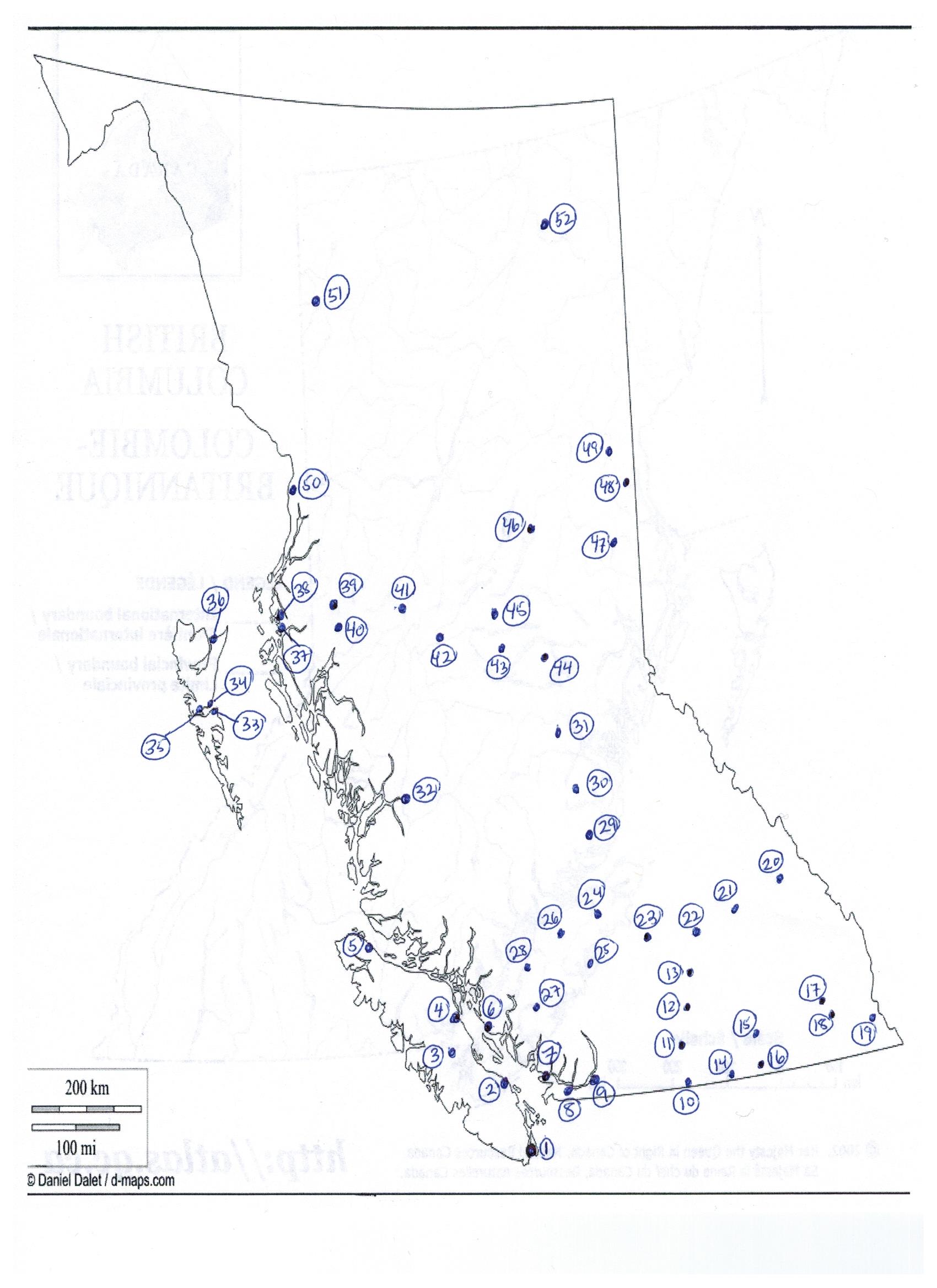 Names of cities1.2345678910111213141516171819202122232425262728293031323334353637383940414243444546474849505152